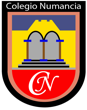 15 ABRIL 2021 RESPALDO CLASE ON LINE KINDER Grupo “C”Estimado(a) apoderado(a):Junto con saludar, le enviamos el material de respaldo de la clase on line:https://view.genial.ly/6073c7078372ff0d2a9d65c1/presentation-15-de-abril-kinder-cDenis Figueroa Villacura Profesora de Educación DiferencialColegio Numancia